         一年级《在线课堂》学习单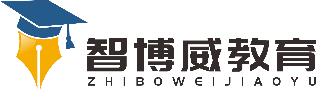 班级：        姓名：单元数学 1年级上册第5单元课题8.10的认识温故知新1、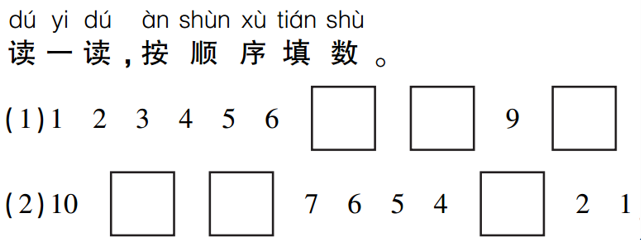 自主攀登2、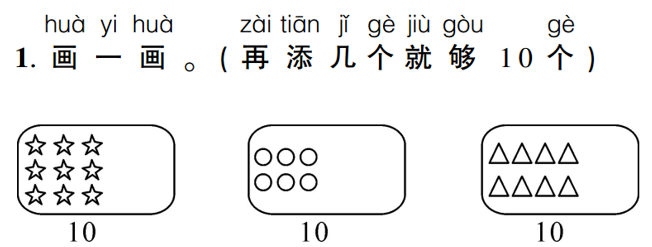 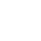 稳中有升3、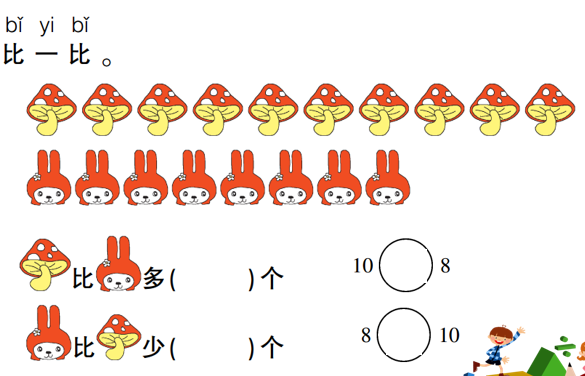 说句心里话